Режимы работы УЗО. УЗО предназначено для непрерывной, продолжительной работы. Оно должно отключать защищаемый участок сети при появлении в нем синусоидального переменного или пульсирующего постоянного (в зависимости от модификации) тока утечки, равного отключающему дифференциальному току устройства. УЗО, функционально не зависящее от напряжения питания, не должно срабатывать при снятии и повторном включении напряжения сети. УЗО не должно производить автоматическое повторное включение. УЗО, функционально не зависящее от напряжения питания, не должно зависеть от наличия напряжения в контролируемой сети, должно сохранять работоспособность при обрыве нулевого или фазного проводов. УЗО должно срабатывать при нажатии кнопки ТЕСТ.
Конструкция контрольного эксплуатационного устройства должна исключать возможность попадания сетевого напряжения в цепь, подключенную к выходным выводам УЗО при нажатии кнопки ТЕСТ, когда УЗО находится в разомкнутом состоянии. Это означает, что тестовая цепь должна быть подключена к входному выводу УЗО через контакт, сблокированный с силовой контактной группой.
УЗО защищается от токов короткого замыкания последовательным защитным устройством (ПЗУ): автоматическим выключателем или предохранителем, отвечающимитребованиям соответствующих стандартов. При этом номинальный ток ПЗУ не должен превышать номинальный рабочий ток УЗО.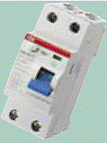 Основные режимы работы УЗО.
Режим №1. В нормальном режиме, при отсутствии дифференциального тока — тока утечки, в силовой цепи по проводникам, проходящим сквозь окно магнитопровода трансформатора тока, протекает рабочий ток нагрузки. Проводники, проходящие сквозь окно магнитопровода, образуют встречно включенные первичные обмотки дифференциального трансформатора тока. Если обозначить ток, протекающий по направлению к нагрузке, как I1, а от нагрузки как I2, то можно записать равенство: I1= I 2.
Равные токи во встречно включенных обмотках наводят в магнитном сердечнике трансформатора тока равные, но век-торно встречно направленные магнитные потоки Ф1и Ф2. Результирующий магнитный поток равен нулю, ток во вторичной обмотке дифференциального трансформатора также равен нулю. Пусковой орган находится в этом случае в состоянии покоя.
Режим №2. При прикосновении человека к открытым токопроводящим частям или к корпусу электроприемника, на который произошел пробой изоляции, по фазному проводнику через УЗО кроме тока нагрузки I1, протекает дополнительный ток — ток утечки (ID), являющийся для трансформатора тока дифференциальным (разностным).
Неравенство токов в первичных обмотках (I1+ ID в фазном проводнике) и (I2, равный I1в нейтральном проводнике) вызывает неравенство магнитных потоков и, как следствие, возникновение во вторичной обмотке трансформированного дифференциального тока. Если этот ток превышает значение уставки порогового элемента пускового органа, последний срабатывает и воздействует на исполнительный механизм.
Исполнительный механизм, обычно состоящий из пружинного привода, спускового механизма и группы силовых контактов, размыкает электрическую цепь. В результате защищаемая УЗО электроустановка обесточивается.
Режим №3. Для осуществления периодического контроля исправности (работоспособности) УЗО предусмотрена цепь тестирования. При нажатии кнопки ТЕСТ искусственно создается отключающий дифференциальный ток. Срабатывание УЗО означает, что оно в целом исправно. К УЗО, в силу его особого назначения — защиты жизни и имущества человека, предъявляются чрезвычайно высокие требования по надежности, помехоустойчивости, термической и электродинамической стойкости, материалам и исполнению конструкции. Этими особыми требованиями отчасти объясняется сравнительно высокая стоимость современных УЗО.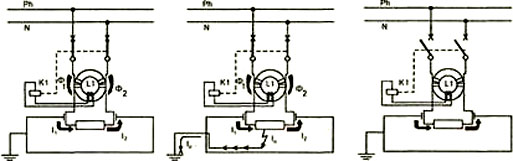 